For further detailed information please contact:File 736Bob HughesAstra Business CorporationT- 604-240-6164 E - bhughes@abc-astra.com Astra Business Corporation Seller Profile_____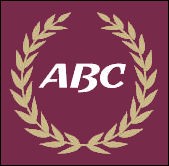 CONFIDENTIAL									M&A ConsultantsCONFIDENTIAL ACQUISITION OPPORTUNITY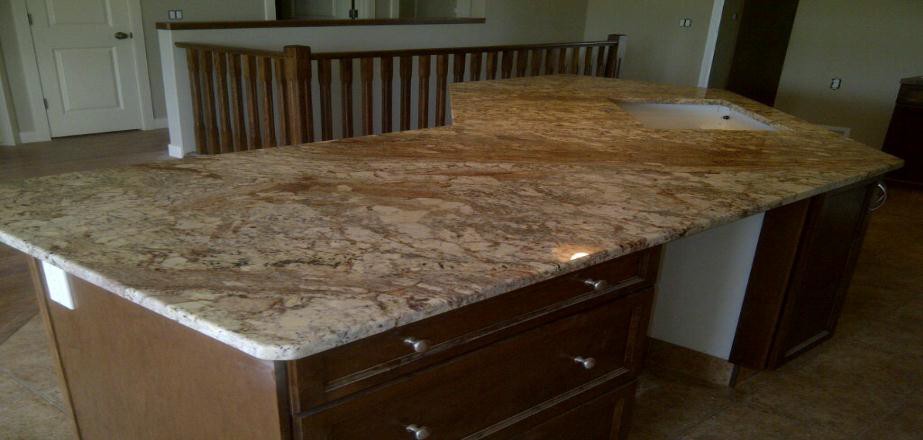 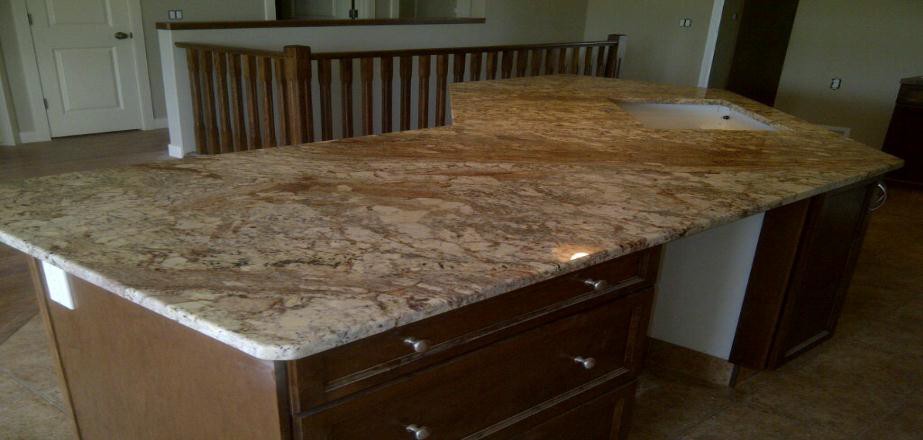  Astra Business Corporation Seller Profile_____CONFIDENTIAL									M&A ConsultantsCONFIDENTIAL ACQUISITION OPPORTUNITYSales and Installation of Granite & Tile